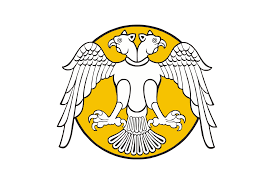 T.C.SELÇUK ÜNİVERSİTESİSTRATEJİ GELİŞTİRME DAİRE BAŞKANLIĞIİdari İşler Şube MüdürlüğüT.C.SELÇUK ÜNİVERSİTESİSTRATEJİ GELİŞTİRME DAİRE BAŞKANLIĞIİdari İşler Şube MüdürlüğüDoküman No    :  SGDB.GT.FORM 01İlk Yayın Tarihi: Revizyon Tarihi:Revize No         : Sayfa                 :GÖREV/İŞ TANIMI FORMUGÖREV/İŞ TANIMI FORMUGÖREV/İŞ TANIMI FORMUGÖREV/İŞ TANIMI FORMUAdı – SoyadıAdı – SoyadıRamazan İLİKRamazan İLİKBirimi/Alt BirimiBirimi/Alt BirimiStrateji Daire Başkanlığı/ İdari İşler Şube MüdürlüğüStrateji Daire Başkanlığı/ İdari İşler Şube MüdürlüğüStatüsüStatüsü[ X ] MEMUR [  ] SÖZLEŞMELİ PERSONEL[ X ] MEMUR [  ] SÖZLEŞMELİ PERSONELUnvanıUnvanıMemurMemurSınıfıSınıfıGenel İdare HizmetleriGenel İdare HizmetleriÜst YöneticisiÜst YöneticisiRektörRektörBağlı Bulunduğu Yönetici/YöneticileriBağlı Bulunduğu Yönetici/YöneticileriBirim Sorumlusu, Daire Başkanı, Genel Sekreter ve RektörBirim Sorumlusu, Daire Başkanı, Genel Sekreter ve RektörGÖREV/İŞLERE İLİŞKİN BİLGİLERGÖREV/İŞLERE İLİŞKİN BİLGİLERGÖREV/İŞLERE İLİŞKİN BİLGİLERGÖREV/İŞLERE İLİŞKİN BİLGİLER1) GÖREV/İŞİN KISA TANIMI Başkanlığımızın evrak kayıt, takip ve posta işlemlerini gerçekleştirmek, arşiv hizmetlerini yürütmek, kurum içi ve kurum dışı  evrak işlemlerinin takibi.1) GÖREV/İŞİN KISA TANIMI Başkanlığımızın evrak kayıt, takip ve posta işlemlerini gerçekleştirmek, arşiv hizmetlerini yürütmek, kurum içi ve kurum dışı  evrak işlemlerinin takibi.1) GÖREV/İŞİN KISA TANIMI Başkanlığımızın evrak kayıt, takip ve posta işlemlerini gerçekleştirmek, arşiv hizmetlerini yürütmek, kurum içi ve kurum dışı  evrak işlemlerinin takibi.1) GÖREV/İŞİN KISA TANIMI Başkanlığımızın evrak kayıt, takip ve posta işlemlerini gerçekleştirmek, arşiv hizmetlerini yürütmek, kurum içi ve kurum dışı  evrak işlemlerinin takibi.2) GÖREV/İŞ YETKİ VE SORUMLULUKLARArşiv hizmetlerini yürütmek.Başkanlığın büro ve destek hizmetlerini yürütmek.Başkanlığın evrak kayıt, takip ve posta işlemlerini yürütmek.Kurum içi ve kurum dışı evrak sevklerini gerçekleştirmek.Daire Başkanı ve Birim Amirince verilecek diğer görevleri yapmak.2) GÖREV/İŞ YETKİ VE SORUMLULUKLARArşiv hizmetlerini yürütmek.Başkanlığın büro ve destek hizmetlerini yürütmek.Başkanlığın evrak kayıt, takip ve posta işlemlerini yürütmek.Kurum içi ve kurum dışı evrak sevklerini gerçekleştirmek.Daire Başkanı ve Birim Amirince verilecek diğer görevleri yapmak.2) GÖREV/İŞ YETKİ VE SORUMLULUKLARArşiv hizmetlerini yürütmek.Başkanlığın büro ve destek hizmetlerini yürütmek.Başkanlığın evrak kayıt, takip ve posta işlemlerini yürütmek.Kurum içi ve kurum dışı evrak sevklerini gerçekleştirmek.Daire Başkanı ve Birim Amirince verilecek diğer görevleri yapmak.2) GÖREV/İŞ YETKİ VE SORUMLULUKLARArşiv hizmetlerini yürütmek.Başkanlığın büro ve destek hizmetlerini yürütmek.Başkanlığın evrak kayıt, takip ve posta işlemlerini yürütmek.Kurum içi ve kurum dışı evrak sevklerini gerçekleştirmek.Daire Başkanı ve Birim Amirince verilecek diğer görevleri yapmak.Bu dokümanda açıklanan görev tanımını okudum. Görevimi burada belirtilen kapsamda yerine getirmeyi kabul ve taahhüt ediyorum.                                                                                                                  …./04/2023                                                                                                                    Ramazan İLİKBu dokümanda açıklanan görev tanımını okudum. Görevimi burada belirtilen kapsamda yerine getirmeyi kabul ve taahhüt ediyorum.                                                                                                                  …./04/2023                                                                                                                    Ramazan İLİKBu dokümanda açıklanan görev tanımını okudum. Görevimi burada belirtilen kapsamda yerine getirmeyi kabul ve taahhüt ediyorum.                                                                                                                  …./04/2023                                                                                                                    Ramazan İLİKBu dokümanda açıklanan görev tanımını okudum. Görevimi burada belirtilen kapsamda yerine getirmeyi kabul ve taahhüt ediyorum.                                                                                                                  …./04/2023                                                                                                                    Ramazan İLİK                  Birim Sorumlusu                  Birim SorumlusuDaire BaşkanıDaire Başkanı